St Andrew’s CE (VA) Infant School – School Menu Card - 2 week rota April 2022 – July 2022ALL MENUS SUBJECT TO AVAILABILITY OF PRODUCEWeek 1We WILL change your child’s menu if they are not happy with their choice. Please contact the office if you have any queries. ALL FRUIT ON THE MENU IS FREE FROM THE ALLERGENS ABOVE							* CAN BE MADE FREE FROM FOR THOSE WITH ALLERGIESSt Andrew’s CE (VA) Infant School – School Menu Card - 2 week rota April 2022 – July 2022ALL MENUS SUBJECT TO AVAILABILITY OF PRODUCEWeek 2We WILL change your child’s menu if they are not happy with their choice. Please contact the office if you have any queries. ALL FRUIT ON THE MENU IS FREE FROM THE ALLERGENS ABOVE							* CAN BE MADE FREE FROM FOR THOSE WITH ALLERGIESMains – tick 1 (√)Monday√Tuesday√Wednesday√Thursday√Friday √Mains – tick 1 (√)Roast Pork & GravyNew potatoes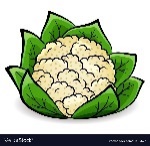 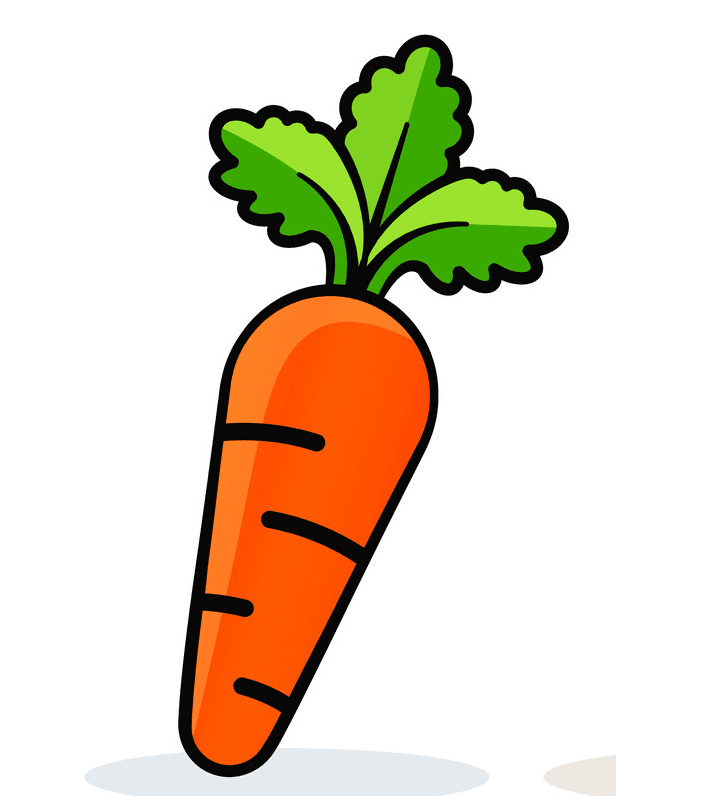 CauliflowerCarrotsChicken KormaRiceBroccoliSpaghetti BologneseGarlic BreadSalad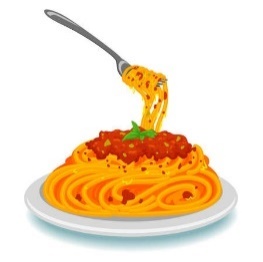 Meatballs & Tomato PastaSaladChicken NuggetsPotato WedgesBeans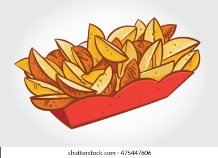 Mains – tick 1 (√)Salmon Fishcake with Parsley Sauce (optional)New potatoesCauliflowerCarrotsVegetable Chilli (V)Rice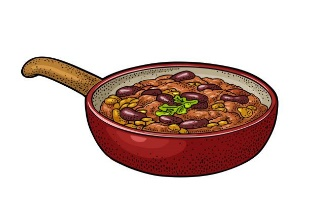 BroccoliCheese Quiche (V)New potatoesSaladCheese & Tomato Pizza (V)Potatoes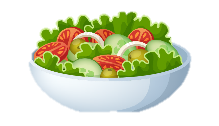 SaladFish FingersPotato WedgesBeansMains – tick 1 (√)Cheese toastie and salad (V) Ham OR Egg (V) OR Cheese (V) Sandwich (please circle which option), potato and saladHam OR Egg (V) OR Cheese (V) Sandwich (please circle which option), potato and saladTuna sandwich with potato and saladJacket Potato with Beans OR Cheese (please circle which option) (V)Mains – tick 1 (√)tick 1 (√)Ice CreamChocolate Chip Sponge & CustardJelly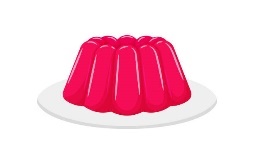 Iced Lemon CakeFlapjacktick 1 (√)Fromage FraisFromage Frais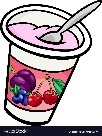 Cheese & CrackersFromage FraisFromage Fraistick 1 (√) Apple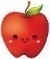 SatsumaBananaMelonFruit Platter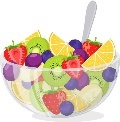 Cereals containing glutenCrustaceansEggsFishPeanutsSoya/soyMilk/DairyNutsCeleryMustardSesameSulphur dioxide/sulphates(above 10mg/kg or 10mg/LLupinMolluscsRoast Pork & gravy, new potatoes, cauliflower and carrotsSalmon Fishcake (parsley sauce), new potatoes, cauliflower and carrotsCheese toastie & saladIce CreamFromage Frais*Chicken korma, rice and broccoliVegetarian Chilli, rice & broccoliHam Sandwich**Cheese Sandwich*Egg Sandwich**Chocolate Chip Sponge & CustardSpaghetti Bolognese, garlic bread & salad*Cheese Quiche, new potatoes & saladJellyCheese & crackersMeatballs & Tomato Pasta & salad*Cheese & tomato pizza, potatoes & beansTuna Sandwich**Iced lemon cakeChicken nuggets, wedges & beansFish fingers, wedges & beansJacket potato with beans or cheeseFlapjackMains – tick 1 (√)Monday√Tuesday√Wednesday√Thursday√Friday √Mains – tick 1 (√)Roast Beef & GravyYorkshire Pudding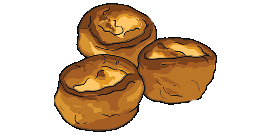 Roast PotatoesPeasFishcakeMashed potatoesBeansSweet and Sour Chicken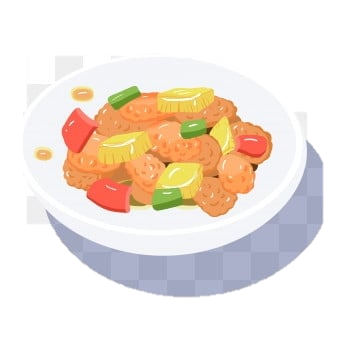 RiceBroccoliTuna PastaSaladBattered Fish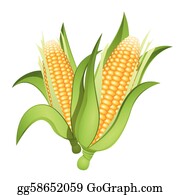 ChipsSweetcornMains – tick 1 (√)Vegetable Nuggets (V)Roast PotatoesPeasQuorn Sausages (V)Mashed potatoes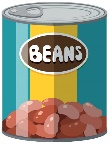 BeansVegetarian Sausage Roll (V)Mini wafflesBroccoliCheese & Tomato Pizza (V)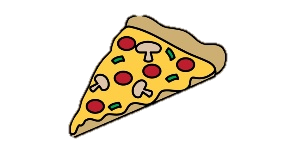 PotatoesSaladOmelette (V)ChipsSweetcornMains – tick 1 (√)Ham OR Egg (V) OR Cheese (V) Sandwich, (please circle which option), potato and saladHam OR Egg (V) OR Cheese (V) Sandwich, (please circle which option), potato and saladChicken sandwich with potato and saladHam OR Egg (V) OR Cheese (V) Sandwich, (please circle which option), potato and saladJacket Potato with Beans OR Cheese (please circle which option) (V)Mains – tick 1 (√)tick 1 (√)Ice Cream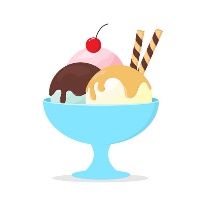 Vanilla Sponge & CustardChocolate BunJellyGinger Biscuit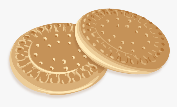 tick 1 (√)Fromage FraisFromage Frais 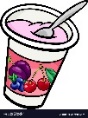 Fromage FraisCheese & Crackers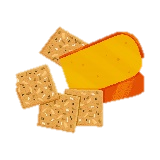 Fromage Fraistick 1 (√) AppleSatsumas Banana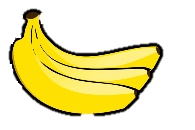 MelonFruit PlatterCereals containing glutenCrustaceansEggsFishPeanutsSoya/soyMilk/DairyNutsCeleryMustardSesameSulphur dioxide/sulphates(above 10mg/kg or 10mg/LLupinMolluscsRoast beef & gravy, yorkshire puddings, roast potatoes and peas - GF without yorkshire pudding - EF without YP - DF without YPVegetable nuggets, roast potatoes and peasHam Sandwich**Cheese Sandwich*Egg Sandwich**Ice CreamFromage Frais*Fishcake, mashed potatoes & beansQuorn sausage, mashed potatoes & beansVanilla sponge and custardSweet and sour chicken, rice and broccoliVegetarian sausage roll, mini waffles and broccoliChicken sandwich**Chocolate bunTuna pasta and salad*Cheese and tomato pizza, potatoes and saladJellyCheese and crackersBattered fish, chips and sweetcornOmelette, chips and sweetcornJacket potato with beans or cheeseGinger Biscuit